Bilingual experiences induce dynamic changes of basal ganglia and thalamusSupplementary materialsContents:Assessment of GAMMs fitsCode for the volumetric analysisResults from the first level modelsData for the volumetric analysisCzech version of LSBQAssessment of GAMMs fits using function gam.check() of the mgcv R package.Code for the volumetric analysisFirst level model: Effects of bilingual experiences on volumetric changes in left and right hemisphereGAMMs with Hemisphere as ordered factor, looking at LSBQ x Hemisphere interactions, examined for each level of Hemisphere separately. The same model was built for each region (here marked as region, the concrete regions tested were the following: {caudate, accumbens, putamen, pallidum, thalamus}). These only produced p values for the interaction, and were followed up with second level model for the interaction to be unpacked. Subject and gender treated as random effects.-----# Ordered factor for Hemisphere, and set contrast; Ref. = leftdat.region$Hemisphere <- relevel(dat.region$Hemisphere, ref= "left")dat.region$OFHemisphere <- as.ordered(dat.region$Hemisphere)contrasts(dat.region$OFHemisphere) <- 'contr.treatment'contrasts(dat.region$OFHemisphere)gam.LSBQL.region <- gam(Volume ~ s(subject, bs= "re") + s(Age) + s(Gender , bs = "re") +                      OFHemisphere + s(LSBQ, by = OFHemisphere) + s(LSBQ),                    data = dat.region, method = "REML")----------# Ordered factor for Hemisphere, and set contrast; Ref= rightdat.region$Hemisphere <- relevel(dat.region$Hemisphere, ref= "right")dat.region$OFHemisphere <- as.ordered(dat.region$Hemisphere)contrasts(dat.region$OFHemisphere) <- 'contr.treatment'contrasts(dat.region$OFHemisphere)gam.LSBQR.region <- gam(Volume ~ s(subject, bs= "re") + s(Age) + s(Gender , bs = "re") +                           OFHemisphere + s(LSBQ, by = OFHemisphere) + s(LSBQ),                         data = dat.region, method = "REML")-----Second level modelIf the LSBQ x Hemisphere interaction as examined above emerges significant, we look at each level of Hemisphere separately and produce separate smooths per group. Gender treated as random effects.-----# GAMM for the effects of LSBQ in the left hemispheregam.LSBQ.region.splitL <- gam(Volume ~ s(Age) + s(Gender , bs = "re") + s(LSBQ),                         data = dat.region.left, method = "REML")----------# GAMM for the effects of LSBQ in the right hemispheregam.LSBQ.region.splitR <- gam(Volume ~ s(Age) + s(Gender , bs = "re") + s(LSBQ),                         data = dat.region.right, method = "REML")-----Second-level model looking at effects of bilingual experiences (LSBQ) on volumes of each region of interest collapsed across hemispheres. Applied on all regions for which the LSBQ x Hemisphere interaction (see above) did not emerge as significant predictor. Age was included as a smooth term (main effect) to account for natural decline in volumes due to aging. Hemisphere was used as a main effect (categorical) (to account for differences in mean volumes in each hemisphere), subject and gender as random effects.-----gam.LSBQ.region <- gam(Volume ~ s(subject, bs= "re") + s(Age) + s(Gender , bs = "re") + Hemisphere + s(LSBQ), data = dat.region, method = "REML")-----3. Results from the first-level models separate GAMs for each level of hemisphere as reference levels in each region of interest, looking at the effects of LSBQxHemisphere interaction on the subcortical brain volumes5.  Czech version of the Language Social Background Questionnaire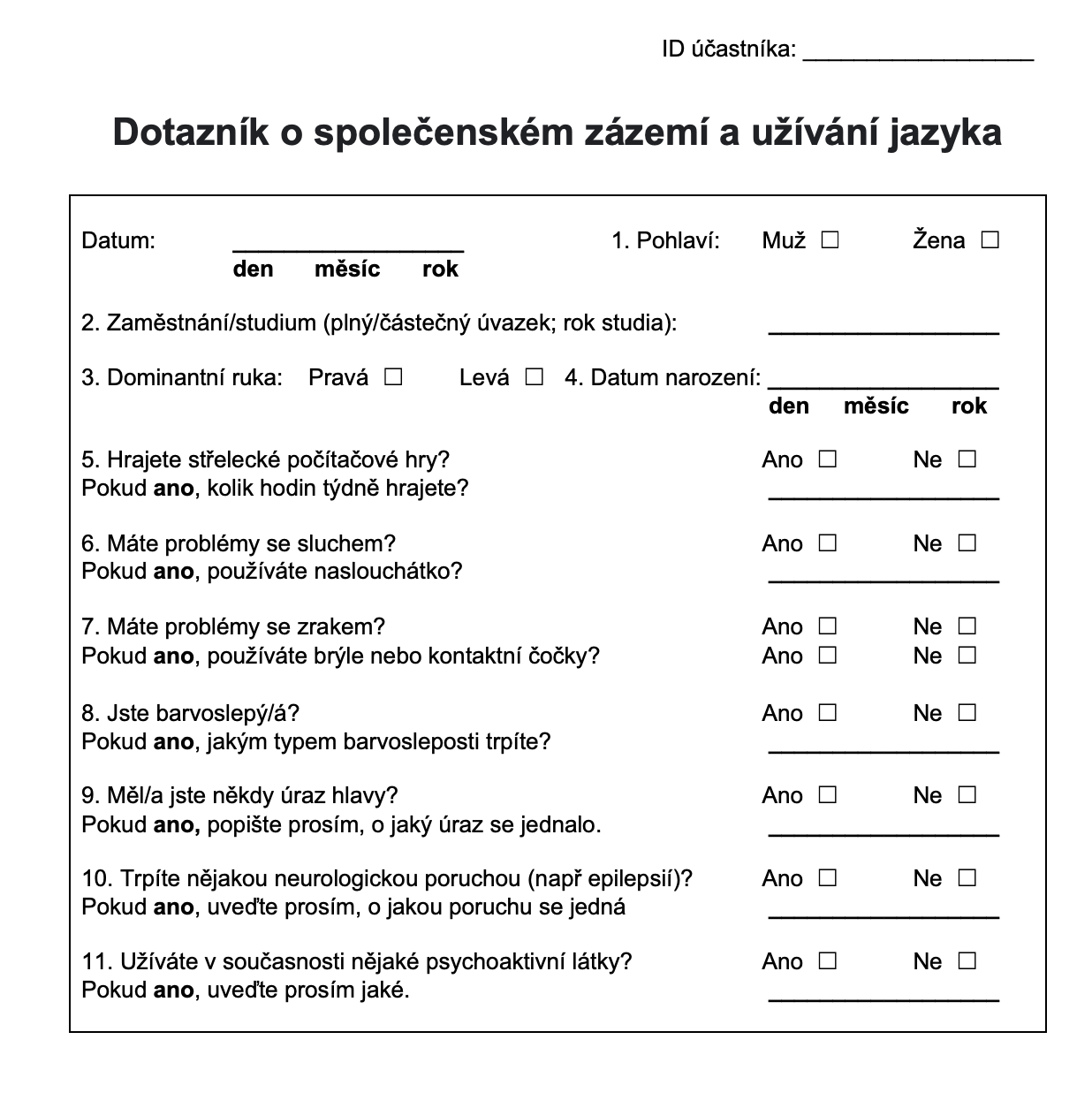 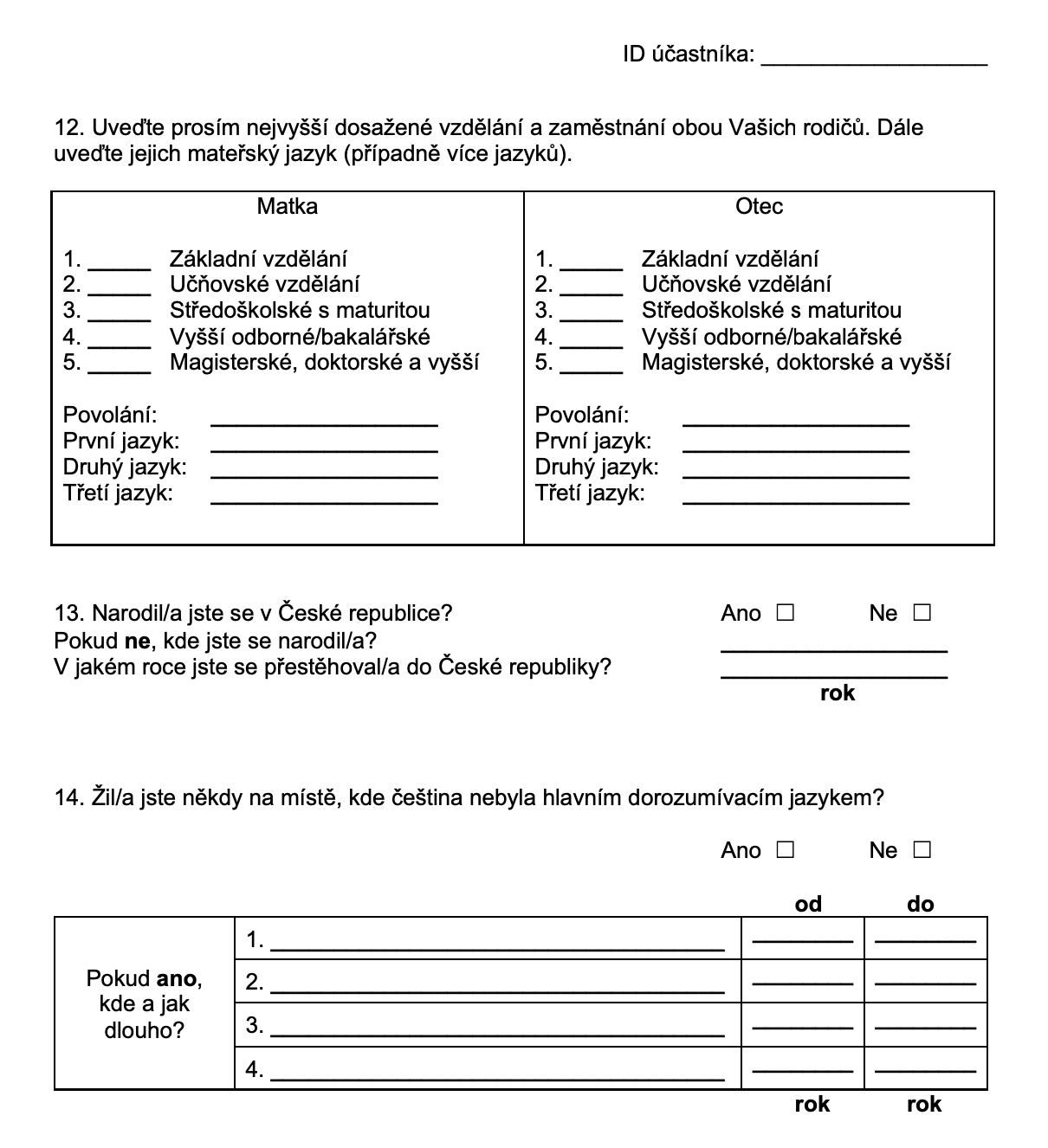 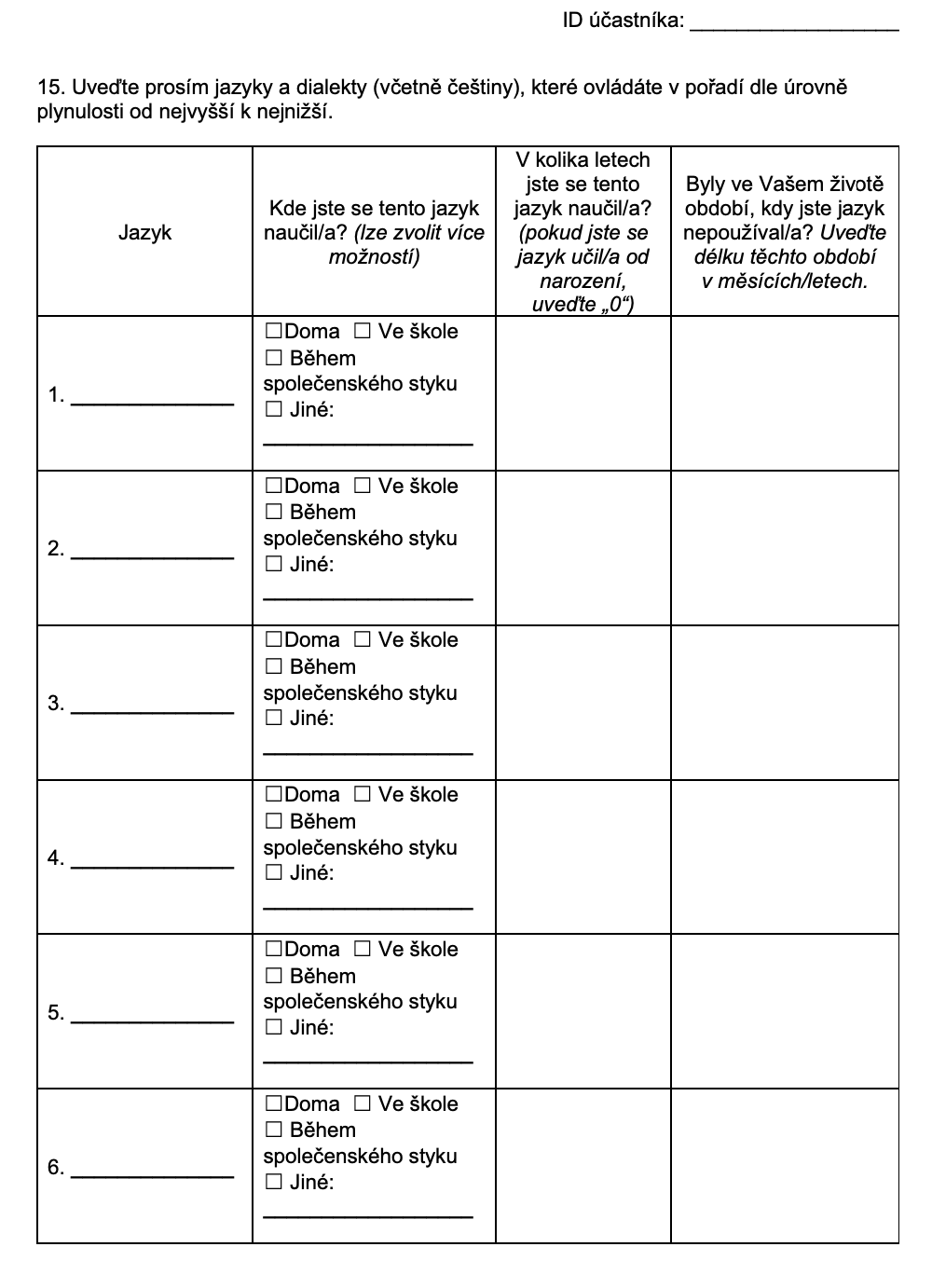 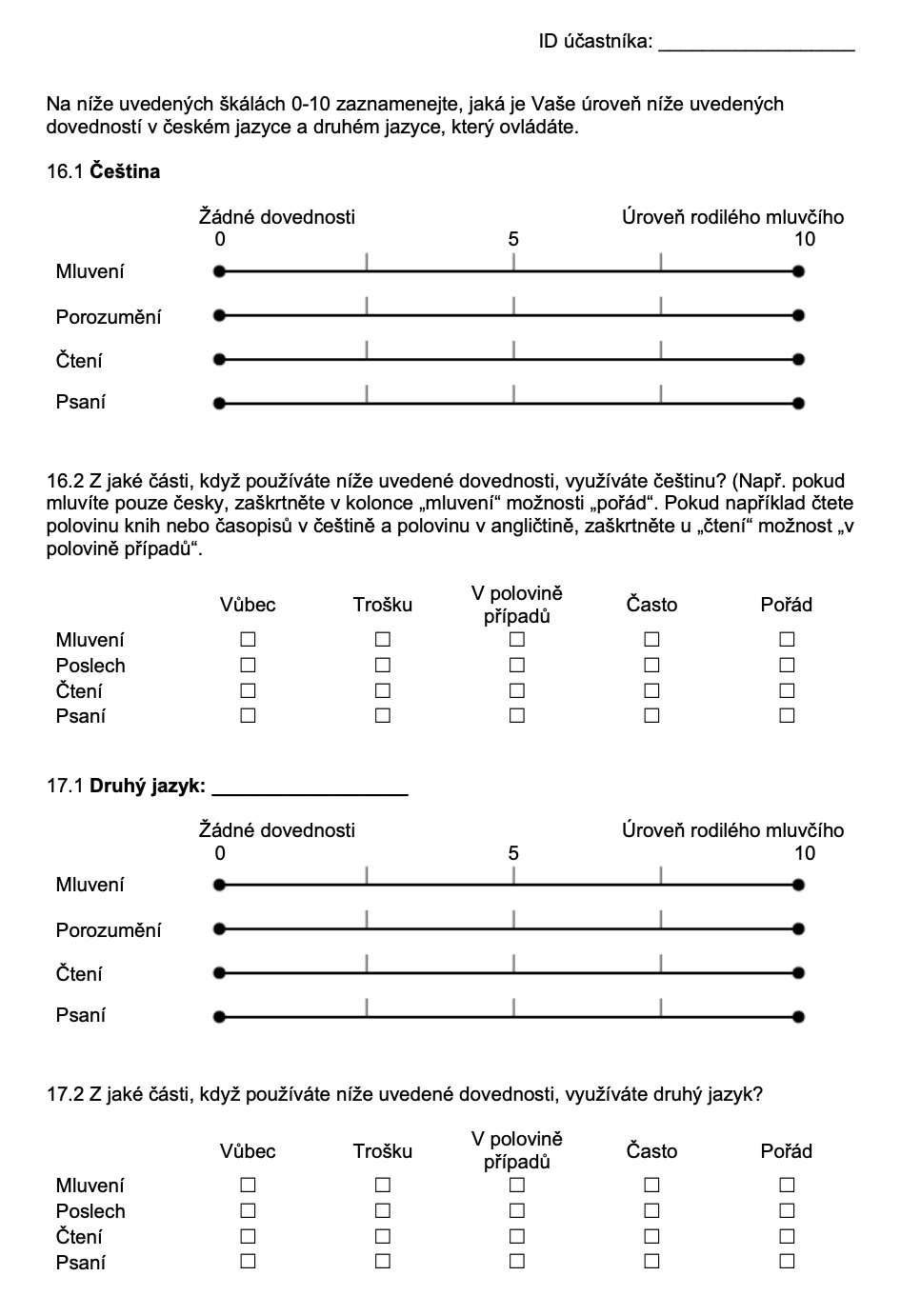 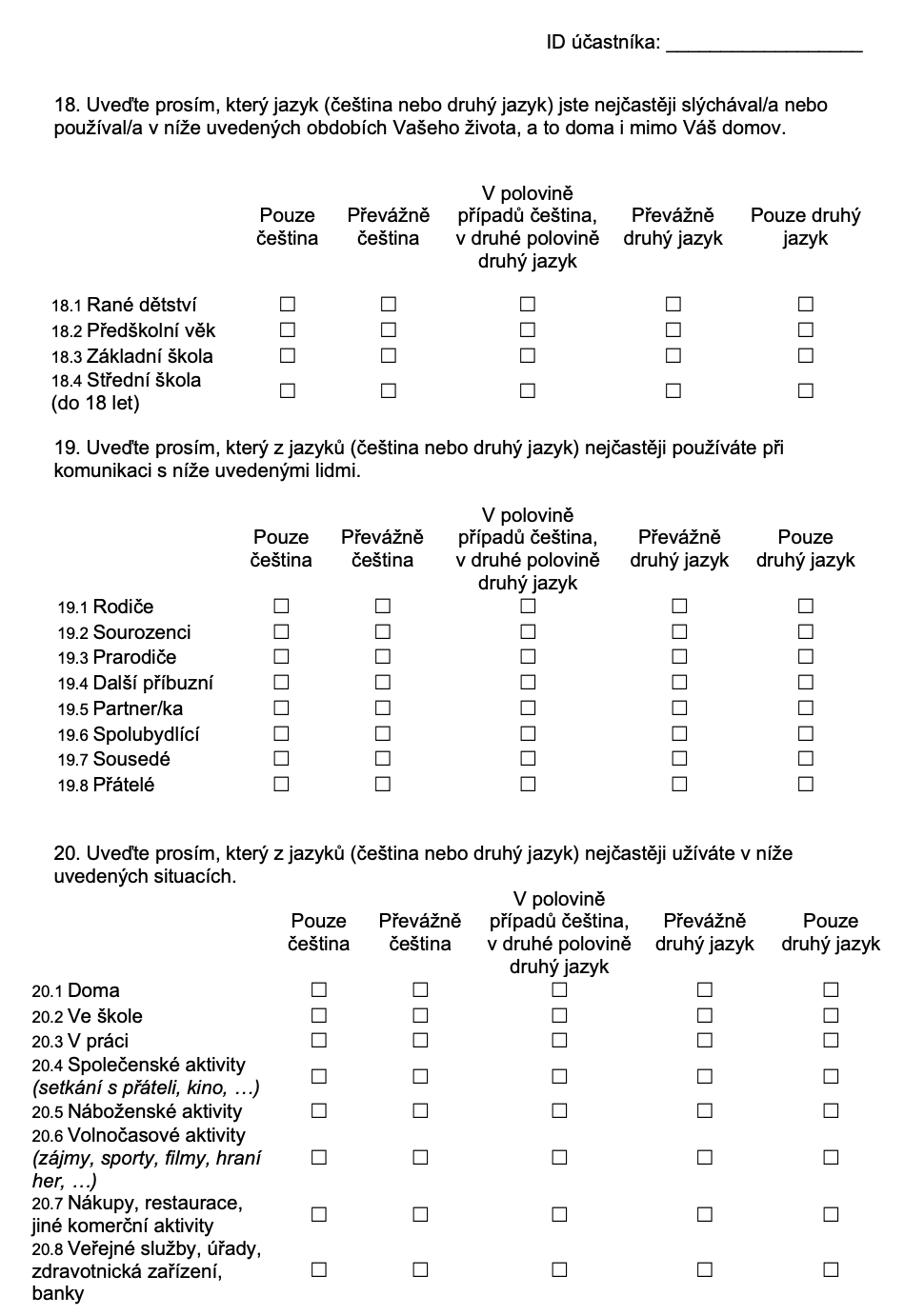 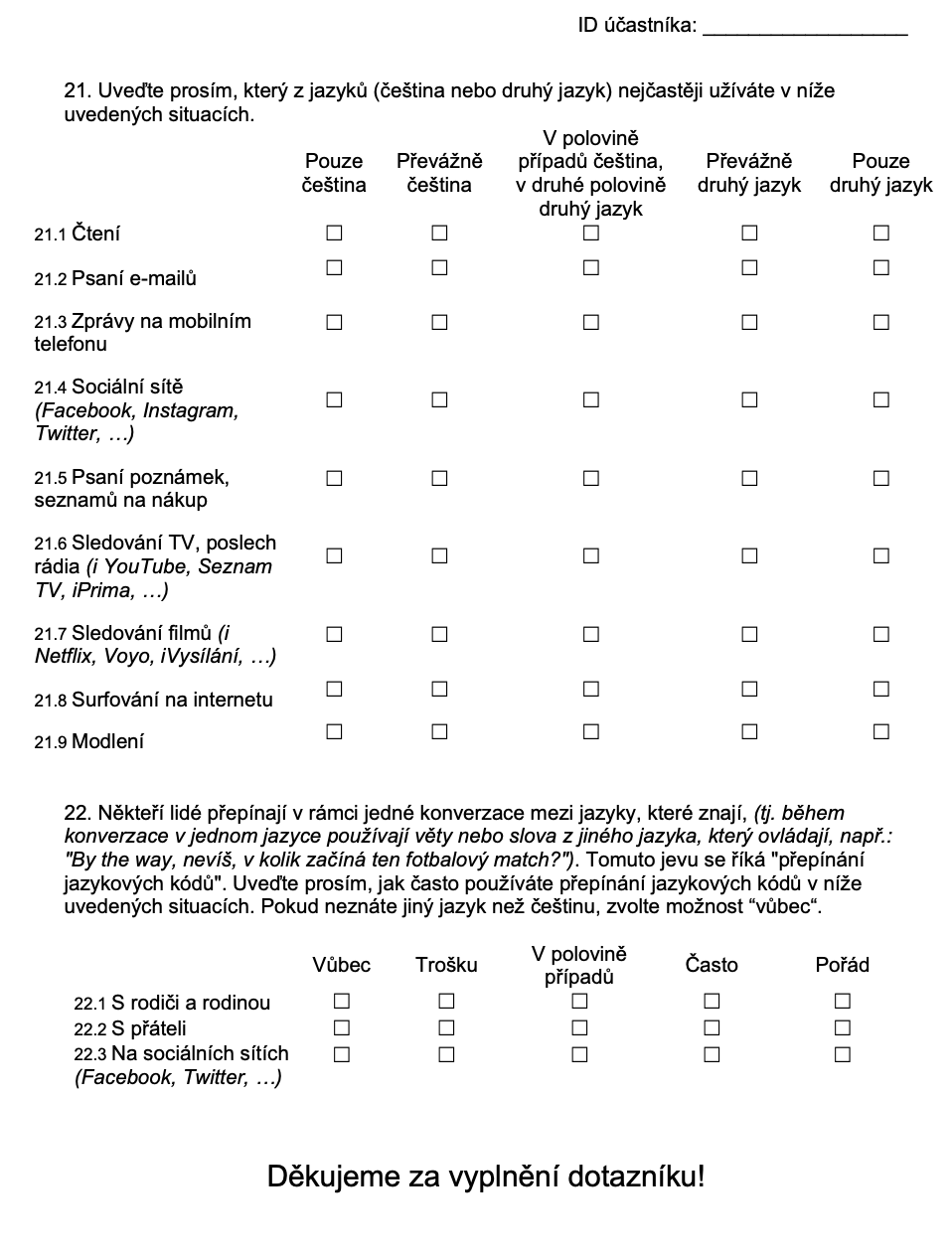 Model diagnostics: LSBQ as predictor of caudate volumes (second-level model) Model diagnostics: LSBQ as predictor of caudate volumes (second-level model) Model diagnostics: LSBQ as predictor of caudate volumes (second-level model) Model diagnostics: LSBQ as predictor of caudate volumes (second-level model) Model diagnostics: LSBQ as predictor of caudate volumes (second-level model) Model: gam(Volume ~ s(subject, bs= "re") + s(Age) + s(Gender , bs = "re") + Hemisphere + s(LSBQ), data = dat.caudate, method = “REML”)Model: gam(Volume ~ s(subject, bs= "re") + s(Age) + s(Gender , bs = "re") + Hemisphere + s(LSBQ), data = dat.caudate, method = “REML”)Model: gam(Volume ~ s(subject, bs= "re") + s(Age) + s(Gender , bs = "re") + Hemisphere + s(LSBQ), data = dat.caudate, method = “REML”)Model: gam(Volume ~ s(subject, bs= "re") + s(Age) + s(Gender , bs = "re") + Hemisphere + s(LSBQ), data = dat.caudate, method = “REML”)Model: gam(Volume ~ s(subject, bs= "re") + s(Age) + s(Gender , bs = "re") + Hemisphere + s(LSBQ), data = dat.caudate, method = “REML”)Smooth termK (number of basis functions)Estimated degrees of freedomk-indexp-value of significant patterns in residualsAge101.001.090.91LSBQ103.321.361.00Model diagnostics: LSBQ as predictor of accumbens volumes (second-level model) Model diagnostics: LSBQ as predictor of accumbens volumes (second-level model) Model diagnostics: LSBQ as predictor of accumbens volumes (second-level model) Model diagnostics: LSBQ as predictor of accumbens volumes (second-level model) Model diagnostics: LSBQ as predictor of accumbens volumes (second-level model) Model: gam(Volume ~ s(subject, bs= "re") + s(Age) + s(Gender , bs = "re") + Hemisphere + s(LSBQ), data = dat.accumbens, method = “REML”)Model: gam(Volume ~ s(subject, bs= "re") + s(Age) + s(Gender , bs = "re") + Hemisphere + s(LSBQ), data = dat.accumbens, method = “REML”)Model: gam(Volume ~ s(subject, bs= "re") + s(Age) + s(Gender , bs = "re") + Hemisphere + s(LSBQ), data = dat.accumbens, method = “REML”)Model: gam(Volume ~ s(subject, bs= "re") + s(Age) + s(Gender , bs = "re") + Hemisphere + s(LSBQ), data = dat.accumbens, method = “REML”)Model: gam(Volume ~ s(subject, bs= "re") + s(Age) + s(Gender , bs = "re") + Hemisphere + s(LSBQ), data = dat.accumbens, method = “REML”)Smooth termK (number of basis functions)Estimated degrees of freedomk-indexp-value of significant patterns in residualsAge101.680.980.32LSBQ101.961.301.00Model diagnostics: LSBQ as predictor of putamen volumes (second-level model) Model diagnostics: LSBQ as predictor of putamen volumes (second-level model) Model diagnostics: LSBQ as predictor of putamen volumes (second-level model) Model diagnostics: LSBQ as predictor of putamen volumes (second-level model) Model diagnostics: LSBQ as predictor of putamen volumes (second-level model) Model: gam(Volume ~ s(subject, bs= "re") + s(Age) + s(Gender , bs = "re") + Hemisphere + s(LSBQ), data = dat.putamen, method = “REML”)Model: gam(Volume ~ s(subject, bs= "re") + s(Age) + s(Gender , bs = "re") + Hemisphere + s(LSBQ), data = dat.putamen, method = “REML”)Model: gam(Volume ~ s(subject, bs= "re") + s(Age) + s(Gender , bs = "re") + Hemisphere + s(LSBQ), data = dat.putamen, method = “REML”)Model: gam(Volume ~ s(subject, bs= "re") + s(Age) + s(Gender , bs = "re") + Hemisphere + s(LSBQ), data = dat.putamen, method = “REML”)Model: gam(Volume ~ s(subject, bs= "re") + s(Age) + s(Gender , bs = "re") + Hemisphere + s(LSBQ), data = dat.putamen, method = “REML”)Smooth termK (number of basis functions)Estimated degrees of freedomk-indexp-value of significant patterns in residualsAge101.000.950.19LSBQ101.001.331.00Model diagnostics: LSBQ as predictor of thalamus volumes (second-level model) Model diagnostics: LSBQ as predictor of thalamus volumes (second-level model) Model diagnostics: LSBQ as predictor of thalamus volumes (second-level model) Model diagnostics: LSBQ as predictor of thalamus volumes (second-level model) Model diagnostics: LSBQ as predictor of thalamus volumes (second-level model) Model: gam(Volume ~ s(subject, bs= "re") + s(Age) + s(Gender , bs = "re") + Hemisphere + s(LSBQ), data = dat.thalamus, method = “REML”)Model: gam(Volume ~ s(subject, bs= "re") + s(Age) + s(Gender , bs = "re") + Hemisphere + s(LSBQ), data = dat.thalamus, method = “REML”)Model: gam(Volume ~ s(subject, bs= "re") + s(Age) + s(Gender , bs = "re") + Hemisphere + s(LSBQ), data = dat.thalamus, method = “REML”)Model: gam(Volume ~ s(subject, bs= "re") + s(Age) + s(Gender , bs = "re") + Hemisphere + s(LSBQ), data = dat.thalamus, method = “REML”)Model: gam(Volume ~ s(subject, bs= "re") + s(Age) + s(Gender , bs = "re") + Hemisphere + s(LSBQ), data = dat.thalamus, method = “REML”)Smooth termK (number of basis functions)Estimated degrees of freedomk-indexp-value of significant patterns in residualsAge101.951.100.93LSBQ101.001.421.00CAUDATE Reference level of HemisphereLeft  RightLSBQ0.001>0.001Age0.0030.003Hemisphere0.0080.009LSBQ x  hemisphere0.3750.780ACCUMBENS Reference level of HemisphereLeft  RightLSBQ0.0380.047Age0.3740.247Hemisphere<0.001<0.001LSBQ x  hemisphere0.3780.868PUTAMEN Reference level of HemisphereLeft  RightLSBQ0.0860.015Age0.0130.013Hemisphere<0.001<0.001LSBQ x  hemisphere0.2860.281PALLIDUM Reference level of HemisphereLeft  RightLSBQ0.5530.259Age0.4680.527Hemisphere0.4650.465LSBQ x  hemisphere0.0415*0.0421*THALAMUS Reference level of HemisphereLeft  RightLSBQ0.0160.019Age0.0550.065Hemisphere<0.001<0.001LSBQ x  hemisphere0.9180.9414. Data for the volumetric analysis (the brain volumes are normalised and multiplied by 10000)4. Data for the volumetric analysis (the brain volumes are normalised and multiplied by 10000)4. Data for the volumetric analysis (the brain volumes are normalised and multiplied by 10000)4. Data for the volumetric analysis (the brain volumes are normalised and multiplied by 10000)4. Data for the volumetric analysis (the brain volumes are normalised and multiplied by 10000)4. Data for the volumetric analysis (the brain volumes are normalised and multiplied by 10000)4. Data for the volumetric analysis (the brain volumes are normalised and multiplied by 10000)4. Data for the volumetric analysis (the brain volumes are normalised and multiplied by 10000)4. Data for the volumetric analysis (the brain volumes are normalised and multiplied by 10000)4. Data for the volumetric analysis (the brain volumes are normalised and multiplied by 10000)4. Data for the volumetric analysis (the brain volumes are normalised and multiplied by 10000)4. Data for the volumetric analysis (the brain volumes are normalised and multiplied by 10000)4. Data for the volumetric analysis (the brain volumes are normalised and multiplied by 10000)4. Data for the volumetric analysis (the brain volumes are normalised and multiplied by 10000)4. Data for the volumetric analysis (the brain volumes are normalised and multiplied by 10000)4. Data for the volumetric analysis (the brain volumes are normalised and multiplied by 10000)4. Data for the volumetric analysis (the brain volumes are normalised and multiplied by 10000)4. Data for the volumetric analysis (the brain volumes are normalised and multiplied by 10000)4. Data for the volumetric analysis (the brain volumes are normalised and multiplied by 10000)SubjectGenderAgeLSBQL_accumbensL_amygdalaL_caudateL_hippoL_pallidumL_putamenL_thalamusR_accumbensR_amygdalaR_caudateR_hippoR_pallidumR_putamenR_thalamuswhole_brain_raw3777BFemale315.09843294.1610.8328.7821.6913.7033.5658.363.8911.1730.3822.2612.5636.5756.3113176886250.003778BMale401.29539173.6110.5726.3625.3112.4333.0453.022.9913.0826.1228.5411.1531.9555.5216258503750.003800BFemale330.48182834.2211.2326.9129.9612.3733.4760.343.799.6626.2720.1012.7234.7854.4414906956250.003785BMale27-2.55646362.889.0724.1523.8512.5532.4155.331.799.1126.4625.8111.8034.3257.7014445907500.003686BFemale271.52284713.0411.4325.1421.3310.8536.8961.903.0011.4725.7125.4911.2634.1558.5215879382500.003798BMale316.14992413.8210.2324.0924.7811.3633.2159.823.5110.3426.8425.8812.3833.3858.2616138001250.003799BFemale337.06618144.4010.4029.4027.6213.6537.6063.943.9712.6930.4227.2912.9338.6262.0212253955000.003801BMale303.27315572.4411.3224.4526.7011.2332.5955.581.7514.4020.0627.5011.1632.1757.8316378883750.003802BFemale233.54453234.0110.4126.0122.2011.6434.7660.972.5710.3327.6627.7512.4832.1758.5714015957500.003803BFemale274.58017344.1110.4327.0325.4611.5730.0457.593.509.5524.1927.3912.3429.9155.3614696036250.003804BFemale34-1.12367692.939.9626.1522.1012.3133.9159.722.5211.0826.1426.4011.8534.5558.8313942877500.003806BFemale514.32409454.478.8223.6927.7612.1136.9554.813.509.6624.5230.1112.1934.2553.2913256411250.003807BMale440.92407745.0612.4225.3130.2312.4736.2661.213.857.7226.2332.2512.0035.9759.1615834625000.003808BMale334.74348713.8911.3929.4626.3012.5636.9766.892.8910.2931.4225.2213.6637.7362.3212937053750.003809BFemale3513.048844.8311.7727.4626.9011.7735.6458.394.3813.7324.9525.2711.9135.6355.7713627571250.003810BFemale225.791944.658.8827.2423.6212.1338.0960.423.658.0432.3925.4712.7036.3759.1312239878750.003811BMale229.01035983.1310.2525.0628.9211.7933.4161.273.1411.8125.5024.9211.5330.5858.8315677668750.003812BMale454.27105822.9112.2322.8626.6112.2432.3055.602.3811.5723.2326.0112.2032.9252.9815115602500.003813BFemale201.91045655.3010.6229.6326.8712.9735.7257.383.808.8432.8629.6912.9234.7556.5314287472500.003814BFemale2610.5620074.669.0428.0225.9012.4035.2864.893.938.2030.1529.6412.8537.0561.4812830185000.003816BFemale292.42611034.0912.0324.1618.9612.5332.8858.542.449.2026.9921.5912.3229.5257.9014213298750.003815BFemale200.60573193.1610.2124.6530.0211.4834.6057.622.1611.3824.8826.6211.5630.9758.5113215896250.003817BMale208.95088823.9811.4427.7726.6010.9033.9856.843.9012.5527.3824.8210.9232.4756.4915595335000.003820BMale403.87879683.3912.0724.7228.1511.5133.1956.142.6310.5128.0626.3111.4334.6154.1215967006250.003821BFemale444.62344284.049.2523.1532.1710.5125.9055.023.1111.9923.0723.9510.8425.4253.9615006010000.003823BFemale2710.9088053.9610.4425.6428.3711.6031.8556.523.359.9027.3826.3211.7633.3854.3115381843750.003824BFemale25-0.03631993.9212.1424.3926.4211.0231.7364.262.7611.4926.0527.0011.7529.8559.9814325377500.003825BMale2812.8022184.9810.1028.7627.1111.9035.8762.754.1612.8431.6526.0012.5736.7760.3314836727500.003826BFemale22-0.30813312.878.3228.4226.3612.7740.0656.822.3112.5330.4225.9512.6038.8857.5512375076250.003827BFemale324.77490333.5011.0126.1527.6212.5133.6958.733.4411.3627.0825.4112.8832.5659.3116184945000.003922BMale315.09525733.5011.0126.1527.6212.5133.6958.733.4411.3627.0825.4112.8832.5659.3116184945000.003872BFemale265.62684254.0110.5230.9025.4714.5439.6058.553.418.6129.7024.3315.6336.1356.8814604613750.003873BMale312.35506833.689.7526.9029.3811.8132.2459.223.0311.3726.8033.9511.6531.4458.5015789433750.003870BFemale273.19836153.7922.0930.8322.1112.7437.8563.003.025.1119.7625.5712.4535.4360.2413542672500.003871BFemale276.44040763.0310.8628.3825.2811.8937.2659.883.7010.2328.6429.6212.0636.8359.8213584631250.003828BMale273.99456744.0310.2329.4526.0412.7736.2160.443.1011.1630.3827.3812.3436.3460.7715080648750.003829BMale232.07185593.679.8425.3225.3512.5935.2357.623.9112.1823.4327.1511.8832.8054.0014610938750.003831BMale302.10601074.4111.2926.1024.8111.4532.8959.524.7112.1225.5022.9611.6333.9857.8516935296250.003833BFemale2111.3151293.6710.8829.1029.1313.3435.3560.673.5110.4228.7228.5413.7233.5359.2212604265000.003834BFemale276.77144383.6411.0330.3424.7912.0634.5959.262.2710.1332.3121.7011.9532.8058.9915564496250.003835BFemale221.15999524.3210.3824.2330.9512.4934.2157.993.319.6023.9333.4411.2032.2157.0713458380000.003837BFemale252.42808093.7710.8626.4927.4210.5834.0563.923.8211.2824.8422.4711.7733.5461.5013737223750.003836BFemale213.11610463.838.6427.5323.2311.5133.6451.102.308.3125.7627.8911.2132.2950.3212505853750.003840BFemale198.99103984.577.8722.6120.0412.0237.0859.253.8710.2127.5822.5910.5633.9357.1314866405000.003839BFemale211.17961712.326.2326.6024.7211.4034.5653.762.048.8527.8724.9311.4632.9651.1414583806250.003841BMale330.636753.4810.6623.2424.4311.6231.8558.483.8410.0725.6024.9411.1932.1357.0315079120000.003842BMale237.15198613.349.2825.7921.6310.1030.4753.412.5710.0725.4824.8210.8429.8353.8214932745000.003843BMale332.27692113.588.3423.6621.5411.1232.0650.103.109.4322.4324.069.6429.1650.8017551010000.003845BMale35-1.13256133.6310.3625.1137.2313.2534.4661.282.1913.6627.1625.7312.1432.6263.9514832903750.003846BFemale465.72947173.668.5828.9529.3314.2435.8161.173.287.3530.2230.9712.1337.4560.3512115936250.003847BMale314.39442174.1412.6824.2127.3612.2431.2759.852.8812.0925.0827.6611.7930.7961.0515310558750.003848BMale322.73851434.5510.8525.7825.6914.2133.6058.083.0511.3824.8825.2614.1432.8856.3014396296250.003849BMale333.46958212.9310.7025.1026.8211.2134.2653.673.2410.5023.8225.8511.7133.9351.6017413248750.003850BMale264.73126174.219.5027.5925.2011.4935.5254.713.5310.3628.7527.3611.0730.9952.6115407275000.003851BMale364.36907493.379.8324.6324.1812.3030.9952.472.7210.7422.3624.5811.3829.1550.8715662422500.003852BFemale313.09257253.6411.6525.6627.7612.4933.1059.943.2210.1025.4723.3911.9832.5555.9413386095000.003853BMale40-1.33246932.3510.8521.3425.0210.9828.3152.661.1917.1121.9324.1512.0429.0050.6117351530000.003854BFemale446.60622573.2514.0327.0124.7712.1432.8959.652.6811.6426.7228.5612.3631.6657.7513675930000.003855BFemale3615.1153944.5611.4626.7529.2511.7034.4261.563.0910.9228.4027.4912.2435.0559.3512752011250.003857BMale3112.3768583.8911.0629.4326.5513.4937.0461.582.9811.7730.3627.8013.6836.6559.5714118657500.003859BFemale352.08053843.429.7429.3131.1811.9535.1563.863.1010.2432.8029.4613.0038.3859.4513679446250.003858BFemale347.25520434.4013.1928.6528.9413.4833.7059.503.4912.2327.0331.1912.4435.1859.7613908770000.003860BFemale31-1.2153753.2410.8425.4521.9012.2131.4753.752.6012.1925.4722.9010.8731.5750.1713373573750.003861BMale243.36001972.949.7627.3026.0911.5834.3956.093.3011.6626.8823.7111.4131.2155.0915362238750.003862BFemale275.72968514.0810.9927.6427.1212.3133.3259.122.6816.1529.6625.3512.3732.0957.5115371506250.003863BFemale255.5955052.8410.3227.1827.2312.1632.9659.263.5010.7429.6125.6711.4734.2958.1314483695000.003866BMale4215.3082354.0610.8325.8026.8412.1037.9560.722.9012.3324.9027.6112.3436.9359.9315069595000.003874BFemale287.37399553.579.8831.1226.2212.2436.8058.372.7313.5631.1427.2012.5535.9855.4213406511250.003875BFemale323.70891513.1311.8723.7125.0810.4331.8055.993.7813.1423.0520.9912.4133.4255.4814244477500.003876BMale301.80024334.4610.6624.9923.2912.4731.3158.143.8511.5225.0524.7612.2833.5555.4318351481250.003877BFemale3314.322363.719.4127.2729.9611.5534.8659.512.8410.2726.8430.5311.6035.6558.4712939828750.003878BMale277.91361355.4211.3628.9025.3913.5235.1560.094.229.9529.8930.0612.4834.5159.8416116506250.003880BFemale453.80142772.9511.1024.4925.6412.0431.2656.543.139.0725.8024.1211.7132.4352.7014261973750.003884BFemale364.84621334.9212.0330.3427.8912.7732.5259.283.1912.9929.8130.5912.5131.7359.4513119180000.003891BMale256.76100984.5910.3832.4827.5112.8137.2360.104.4411.8733.2028.2013.7736.0460.3513540926250.003892BMale355.23288122.9611.1021.2424.3411.5130.0550.092.7610.6422.8625.6211.0529.2250.4318077958750.003894BFemale204.74750643.249.5929.4329.7914.0138.7161.582.399.8830.1327.2912.6835.6460.5812768852500.003895BFemale507.95434992.708.6825.5728.9312.2729.7160.071.589.0726.4827.7411.9230.2059.3313917252500.003896BFemale3513.2431373.6910.6526.0126.7110.7033.2556.642.008.0624.8724.4311.8431.3852.3416415495000.003899BFemale274.95081222.398.6523.8228.5412.3732.9657.883.819.2524.0628.5012.0132.7054.9913839688750.003900BMale247.00454934.8111.7428.8225.7113.2638.9566.363.8614.1030.1527.1612.7939.2765.9415726615000.003902BFemale244.55117473.0510.7527.1624.8811.8933.0861.962.8211.0128.1226.0711.3333.1159.2412885566250.003901BFemale362.77920064.7410.0726.9324.6811.1435.8556.903.2711.1128.3622.1412.1534.6652.9114486713750.003914BMale349.01527052.809.4825.6628.118.7931.3555.521.9111.3025.7629.1910.7832.0854.1115110647500.003915BFemale3812.517294.089.9527.4225.3912.8133.8858.152.9210.1326.7225.8912.2231.6058.0815168686250.003916BFemale514.05118033.939.1725.8324.9911.9234.1557.752.4210.2425.3423.1611.4032.2555.5613311912500.003917BFemale252.94044854.618.4825.9322.9012.0435.8759.813.1611.5128.1823.4112.0534.9157.7013888066250.003918BFemale505.46588453.6312.2925.4325.0612.1930.9551.992.5912.4325.9724.8811.4928.3552.1114165052500.003923BMale4410.6608463.4612.4827.1030.7612.6334.4760.573.3813.1526.1024.2912.3433.5760.2315794281250.003924BFemale216.1040923.8510.9627.8928.2911.6236.8657.563.579.4229.5828.4112.1133.8158.9814189542500.003925BFemale209.78156793.478.3127.5922.0011.3733.9654.412.007.5128.3522.9211.1032.2553.4513529991250.003926BFemale47-1.9129053.2610.3922.8827.1012.2734.6150.603.2912.5222.6327.0211.6932.5648.6914571451250.003928BFemale283.54198573.2512.0223.5626.8712.0131.8459.292.9112.0725.0723.5812.0831.1057.9813354018750.003936BMale4513.3106013.4411.6727.2729.1011.2732.9258.533.4911.0728.2530.2812.2831.8757.6715792062500.003942BFemale3711.1246544.1310.2427.8529.3911.9637.4357.094.138.5428.7728.3413.0739.1255.2012858263750.003946BFemale503.51756162.3811.3423.7025.3112.6529.3453.182.2012.1623.3529.1713.0931.6654.9712990341250.003947BFemale319.62214894.729.5728.2426.4412.3932.6856.553.4110.9031.2427.4711.7836.1457.3813567090000.003951BFemale305.51825854.7410.4630.7826.6513.0232.2860.424.9711.9730.6225.9711.8534.3360.0213720502500.004419AFemale523.37411423.8614.7326.5226.3413.5135.4456.664.2611.5128.8826.7413.4833.7356.4114386523750.003953BFemale236.41323015.2010.1127.0526.6611.2632.4858.793.698.2728.4330.8110.8731.9757.2815115963750.003956BFemale304.50225564.008.6128.2724.5012.2536.4659.553.229.3425.6424.6012.2934.4359.7812122621250.003960BFemale436.04936744.477.8328.9728.9511.6634.6563.563.528.0830.5830.6912.5034.3760.3513500315000.003962BMale258.80201963.6211.8327.9529.0412.2834.6760.824.059.5329.0326.2712.7535.0460.8712484698750.003963BFemale365.76097344.3110.8828.4828.8013.2636.5361.433.4211.3927.1026.5312.5736.1859.6213710371250.003965BMale249.35130542.6412.2125.1923.4211.9332.8354.812.7310.6425.5131.1811.3634.6956.6114606523750.003970BFemale327.03483955.048.6530.5429.6512.2536.3464.244.589.7030.4729.7711.5035.0961.9013565320000.003166BFemale461.98091683.5711.5723.9320.7512.7832.2254.821.9111.4724.5725.5312.6930.3654.4617036918750.003979BFemale370.51984324.5914.3725.5028.9612.5334.9060.203.9111.1426.6428.2612.4733.9657.0613227640000.003982BFemale3811.9452153.6211.4827.5127.9711.5232.6859.633.1712.0729.5727.6111.8031.9257.5113070257500.00